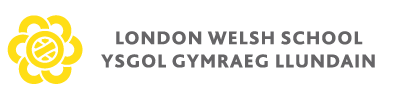 GOVERNING BODY MEETINGS – ATTENDANCE Academic Year 2020-2021NameRole7.10.212.12.2127.01.2224.03.2219.05.2207.07.22Glenys RobertsChairTom Sugg Lead TeacherMargaret JonesDirectorEleri BradyClerkAnn BateyDirectorElin HughesDirectorEiri Arfon JonesDirectorAngela RobinsonDirectorCeredig ThomasDirectorJon. WrightParent Rep